        В срок с 16 по 17 декабря 2019 года председателем контрольно-счетного отдела муниципального образования «Можгинский район» проведена финансово-экономическая экспертиза на проект решения Совета депутатов муниципального образования «Можгинский район» о внесении изменений в решение Совета депутатов муниципального образования «Можгинский район» от 12.12.2018 года № 22.4 «О бюджете муниципального образования «Можгинский район» на 2019 год и на плановый период 2020 и 2021 годов», в ред. изменений.Настоящая финансово-экономическая экспертиза на проект решения Совета депутатов муниципального образования «Можгинский район» о внесении изменений в решение Совета депутатов муниципального образования «Можгинский район» от 12.12.2018 года № 22.4 «О бюджете муниципального образования «Можгинский район» на 2019 год и на плановый период 2020 и 2021 годов», в ред. от  10.04.2019г. № 24.4, от 23.05.2019г. № 25.7, от 28.08.2019г. № 27.5 (далее- проект Решения о бюджете)  проведена  в соответствии со ст. 157 Бюджетного кодекса Российской Федерации (далее- БК РФ),  положениями Федерального закона от 7 февраля 2011г. № 6-ФЗ «Об общих принципах организации и деятельности контрольно-счетных органов субъектов Российской Федерации и муниципальных образований»  ( в ред. изменений), Федерального закона от 6 октября 2003г. № 131-ФЗ «Об общих принципах организации местного самоуправления в Российской Федерации», с учетом внесенных изменений (далее – Федеральный закон № 131-ФЗ), Уставом муниципального образования «Можгинский район», Положением  о контрольно - счетном отделе муниципального образования «Можгинский район», утвержденным Решением Совета депутатов муниципального образования «Можгинский район» (далее –  районный Совет депутатов) от 24.11.2011г.  № 37.6 ( в ред. изменений), п. 2.5 плана работы контрольно-счетного отдела муниципального образования «Можгинский район» ( далее – контрольно-счетный отдел) на 2019 год, утвержденного решением  районного Совета депутатов от 12.12.2018г. № 22.12.Целью настоящего экспертно-аналитического мероприятия является  оценка финансово - экономических обоснований на предмет обоснованности изменений доходной части и расходных обязательств бюджета муниципального образования «Можгинский район» на 2019 год, и разработка рекомендаций для  районного  Совета депутатов   о принятии или об отказе в принятии решения об утверждении  проекта Решения о бюджете. Объекты экспертно-аналитического мероприятия:  Администрация муниципального образования «Можгинский район» (далее - Администрация района),  Управление финансов Администрации муниципального образования «Можгинский район» (далее – Управление финансов). Проект Решения о бюджете с приложениями, с таблицей поправок и пояснительной запиской      представлены на экспертизу  в контрольно-счетный отдел  16 декабря 2019 года. Проект Решения о бюджете  подготовлен с целью  уточнения объемов безвозмездных поступлений, поступивших  из бюджета Удмуртской Республики и отражения  их в расходной части  бюджета района, а также   перераспределения бюджетных ассигнований ведомственной и функциональной  классификации расходов, в соответствии с нормативными актами Администрации района, т.е. проектом Решения о бюджете предполагаются  изменения основных характеристик бюджета района: общего объема доходов и   расходов бюджета. Данные изменения не повлияют на дефицит бюджета района  и останется на прежнем уровне в размере 26 902,0 тыс. руб.  В предлагаемых изменениях бюджет  района  на 2019 год уточняется в целом в сторону увеличения по доходам и расходам на сумму по  118 965,2 тыс.руб.  В результате  изменений,  доходы   составят  в размере 1 046 268,5 тыс. руб., или 143,9% от  первоначально утвержденных и 112,8 % от уточненных назначений, при этом  налоговые и неналоговые доходы останутся без изменений  в размере 210 985,1 тыс.руб. Проектом Решения о бюджете предлагается увеличить:  - дотации бюджетам муниципальных районов на поддержку мер по обеспечению сбалансированности бюджетов на сумму 30 188,5 тыс.руб. и прочих дотаций на сумму 158,0 тыс.руб. в целях поощрения в связи достижением наилучших значений показателей мониторинга и оценки качества управления муниципальными финансами муниципальных образований в Удмуртской Республике; - субсидии бюджетам бюджетной системы РФ на сумму 4 408,3 тыс.руб.; - субвенции  на сумму 83 405,4 тыс.руб.;- иные безвозмездные поступления в бюджеты муниципальных районов на сумму 797,0 тыс.руб.Расходы составят в сумме 1 073 170,5 тыс.руб., или 129,4% от первоначально утвержденных и 109,4% от уточненных бюджетных ассигнований, из них:- увеличен объем бюджетных ассигнований в сумме 30 360,0 тыс.руб. за счет прогнозируемых поступлений дотации на поддержку мер по обеспечению сбалансированности бюджетов на уплату налога на имущество организаций за 2020- 2022 годы;- увеличен объем бюджетных ассигнований в сумме 8,0 тыс.руб. от безвозмездных поступлений от юридических лиц на проведение спортивных мероприятий; - учтены в  объеме бюджетных ассигнований, расходы бюджета, осуществляемые за счет  безвозмездных поступлений из бюджета Удмуртской Республики в виде дотаций и субсидий, имеющих целевое назначение, полученных сверх объемов, утвержденных решением о бюджете и направленных на расходы в ходе исполнения бюджета без внесения изменений в решение о бюджете в соответствии с п.3 статьи 217 БК РФ в общей сумме   88 597,2 тыс.руб. увеличив объем расходов в соответствии с их целевым назначением.Из проведенного анализа в разрезе муниципальных программ в связи с предложенными изменениями будет наблюдаться увеличение бюджетных ассигнований по шести муниципальным программам  и по четырем уменьшение.По непрограммным направлениям деятельности в связи с предложенными изменениями будет наблюдаться  увеличение бюджетных ассигнований  на сумму 31,9 тыс.руб.2. В ходе проведения экспертизы установлено, что данные изменения произведены с учетом  приказов Минфина России от 29.11.2017г. № 209н «Об утверждении Порядка  применения классификации операций сектора государственного управления» (в ред. изменений), от 08.06.2018г. № 132н (в ред. от 30.11. 2018г.) «О Порядке формирования и применения кодов бюджетной классификации Российской Федерации, их структуре и принципах назначения».3. Замечания финансово-экономического характера отсутствуют. Документы, для проведения экспертного заключения представлены в полном объеме.Учитывая, что Управлением финансов  данные изменения финансового обеспечения обоснованы и реалистичны,  соответствует требованиям Бюджетного кодекса Российской Федерации, нормативно-правовым актам Удмуртской Республики  и нормативно-правовым актам органов местного самоуправления, контрольно-счетный отдел предлагает  районному Совету депутатов принять к рассмотрению   проект Решения о внесении изменений   в Решение районного Совета депутатов от 12.12.2018г. № 22.4 «О бюджете муниципального образования «Можгинский район» на 2019 год и на плановый период 2020 и 2021 годов»  в  предложенной редакции.  Представление по результатам экспертно-аналитического мероприятия не направлялось.исп. председатель  КСО Т.А. Пантелеева 18.12.2019г.КОНТРОЛЬНО-СЧЕТНЫЙ ОТДЕЛ
МУНИЦИПАЛЬНОГО ОБРАЗОВАНИЯ «МОЖГИНСКИЙ РАЙОН»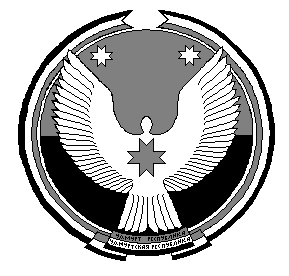 «МОЖГА  ЁРОС»МУНИЦИПАЛ  КЫЛДЫТЭЛЭН ЭСКЕРОНЪЯНО ЛЫДЪЯНЪЯ  ЁЗЭТЭЗ